5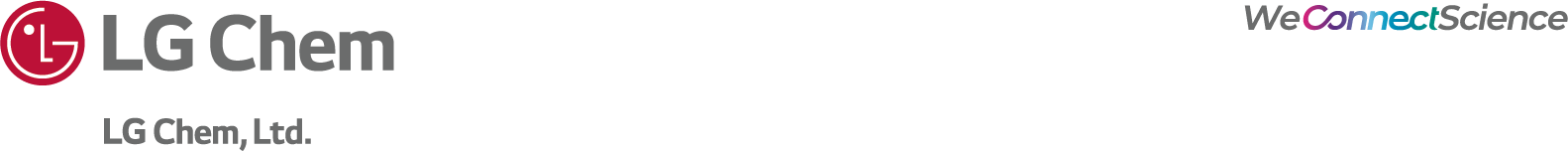 LG Chem Global Supporters Application*Submit portfolio if needed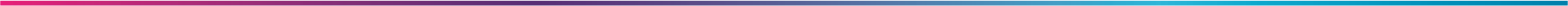 (Korean self-introduction is only to find out whether the applicant can communicate with other Korean applicants during the Global Supporters Program. No required format)맑은 고딕 10pt (major/career interest, future study/career plan in Korea etc.)Korean : ±500 characters, 맑은 고딕 10ptEnglish : ±200 words, Time New Roman 10pt (‘Contents’ refers to Instagram postings, Youtube video/shorts etc.)NameGenderGenderMale/Female/Prefer not to sayMale/Female/Prefer not to sayDate of BirthYYYY-MM-DDUniversity/MajorNationality/Visa TypeNationality/Visa TypeT-shirt sizeSizes go by 90(S), 95(M), 100(L) etc.ProgramUndergraduate/GraduateStatusStatusRegistered/ Leave of Absence etc.Registered/ Leave of Absence etc.Year/Semester3/semester 1Phone no. KaKaoTalk ID if you don’t have a phoneE-mailE-mailE-mail(Univ.)Current AddressPlace you will be staying during the supporters program(where you can receive gift via post)Place you will be staying during the supporters program(where you can receive gift via post)Place you will be staying during the supporters program(where you can receive gift via post)Place you will be staying during the supporters program(where you can receive gift via post)Place you will be staying during the supporters program(where you can receive gift via post)Place you will be staying during the supporters program(where you can receive gift via post)Place you will be staying during the supporters program(where you can receive gift via post)Place you will be staying during the supporters program(where you can receive gift via post)Exchange StudentsHome UniversityHome UniversityMajorMajorDuration of stay in KoreaDuration of stay in KoreaDuration of stay in KoreaDuration of stay in KoreaDuration of stay in KoreaExchange StudentsYYYY-MM-DD ~ YYYY-MM-DDYYYY-MM-DD ~ YYYY-MM-DDYYYY-MM-DD ~ YYYY-MM-DDYYYY-MM-DD ~ YYYY-MM-DDYYYY-MM-DD ~ YYYY-MM-DDSNS Address*OptionalFacebookType in URLSNS Address*OptionalInstagramType in URLSNS Address*OptionalBlogType in URLSNS Address*OptionaletcType in URLSchool/Extracurricular Activities(Club Activity, Internship etc.) *OptionalNo.Activity NamePeriodActivity DetailsYour RoleSchool/Extracurricular Activities(Club Activity, Internship etc.) *Optional1LGChem_Global Supporters2022.00 ~ 2022.00- Make Instagram news, youtube videos about LG ChemTeam leaderSchool/Extracurricular Activities(Club Activity, Internship etc.) *Optional2LGChem_Summer InternshipSchool/Extracurricular Activities(Club Activity, Internship etc.) *Optional300 University_science club Competence in contents making*RequiredWriting ArticlesVideo making(editing)PhotoshopIllustrationetcCompetence in contents making*RequiredHigh/Ave./LowHigh/Ave./LowHigh/Ave./LowHigh/Ave./LowLanguage proficiency*RequiredLanguageSpeakingWritingCertificateCertificateLanguage proficiency*RequiredLanguageSpeakingWritingTypeLevel/ScoreLanguage proficiency*RequiredKoreanHigh/Ave./LowHigh/Ave./LowTOPIK IILevel 3Language proficiency*RequiredEnglishHigh/Ave./LowHigh/Ave./LowTOEIC 800Language proficiency*Required* Personal Information Collection and Usage Agreement* Personal Information Collection and Usage Agreement1. The purpose of collection and use of personal information - Progression and management of the LG Chem Global Supporters Program, verification and validation of career or academic experiences and qualification, recruiting process, etc.2. Items of personal information collection - Name, Gender, Date of birth, Nationality, Visa type, T-shirt size, Current Address, SNS Adress, Contact information, E-mail address, Academic background & records, Career experiences, Research achievements, Qualifications/Licenses/Certificates, Foreign language proficiency etc. 3. Period of maintenance and use of collected personal information    - Collected personal information will be kept and used as of the agreement start date until the end of Global Supporters Program and solely for the purpose written above. 4. Refusal right and disadvantages of refusal - The applicant has the right to refuse the collection and use of personal information. The applicant may refuse to provide his or her basic identifying information such as name, date of birth, nationality, visa type, e-mail address, contact information, academic background & records, career experiences, bank account information etc.- However, the applicant may have the disadvantage of not receiving a notice from LG Chem Global Supporters program or may not be considered for reviewing.1. The purpose of collection and use of personal information - Progression and management of the LG Chem Global Supporters Program, verification and validation of career or academic experiences and qualification, recruiting process, etc.2. Items of personal information collection - Name, Gender, Date of birth, Nationality, Visa type, T-shirt size, Current Address, SNS Adress, Contact information, E-mail address, Academic background & records, Career experiences, Research achievements, Qualifications/Licenses/Certificates, Foreign language proficiency etc. 3. Period of maintenance and use of collected personal information    - Collected personal information will be kept and used as of the agreement start date until the end of Global Supporters Program and solely for the purpose written above. 4. Refusal right and disadvantages of refusal - The applicant has the right to refuse the collection and use of personal information. The applicant may refuse to provide his or her basic identifying information such as name, date of birth, nationality, visa type, e-mail address, contact information, academic background & records, career experiences, bank account information etc.- However, the applicant may have the disadvantage of not receiving a notice from LG Chem Global Supporters program or may not be considered for reviewing.I fully understand the contents written above, and agree that LG Chem Global Supporters Program shall collect and use(includes utilization) my personal information in accordance with the related law, the Personal Information Protection Act.I fully understand the contents written above, and agree that LG Chem Global Supporters Program shall collect and use(includes utilization) my personal information in accordance with the related law, the Personal Information Protection Act.Date :  2022-MM-DDFull name :                    (signature)*If the details on the résumé are not true, the admission will be canceled.*If the details on the résumé are not true, the admission will be canceled.1. Self-Introduction in KOREAN (within 500 characters / ex.석유화학 = 4 characters) 2. What made you apply for Global Supporters? (Either in Korean or English) 3. Suppose you are making Instagram/Youtube contents about LG Chem’s success in Sustainability business. Give a brief explanation on your idea about the content. (no required format, attach files if needed)